Topic: Poles Apart           Squirrels Class Medium Term Planning for English Spring Term 2023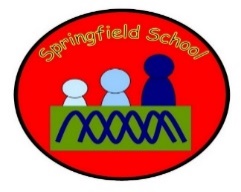 Here We Are by Oliver JeffersFirst week back settling in. Discussing our holidays and new year resolutions.Bingo game to reinforce new topic vocabulary.First week back settling in. Discussing our holidays and new year resolutions.Bingo game to reinforce new topic vocabulary.First week back settling in. Discussing our holidays and new year resolutions.Bingo game to reinforce new topic vocabulary.Here We Are by Oliver JeffersSequence the storyExplore the book and it’s parts (front cover, back cover, pages, title)Handwriting focus – earth themedChinese New YearLunar New Year story. Listen and sequence as a group. Use of time language e.g. first/second/third/lastYear of the rabbit. Create/write a fact sentence: It is the year of the rabbit.Animal hunt outdoors – children to complete a tick list when they find the pictures.One Day on our Blue Planet… in the Antarctic by Ella BaileyListen to story and discuss it.Highlight adjectives in an extractWrite adjectives on an illustration from the book.One Day on our Blue Planet… in the Antarctic by Ella BaileyMatch words or sentences to story illustrations.10 things I Would Take to the Antarctic – create a list10 things I Would Take to the Antarctic – complete listSharing a Shell by Julia Donaldson Listen to story and sequence words and/or pictures.Write about the beginning of the story.Write about the middle of the story.Sharing a Shell by Julia Donaldson Write about the end of the story.Focus on rhyme – children to complete sentences verballyMatch adjectives to photos of sea creatures and shells.Rumble in the Jungle by Giles AndreaeListen to story and discuss it.Match rhyming words.Rhyming word focusWrite some animal sounds e.g. hiss, squawk, croakRumble in the Jungle by Giles AndreaeWrite a speech bubble for the monkey.Compare the setting to a previous story.Animal themed mark-making pattern and handwriting practice.Mad about Minibeasts by Giles AndreaeListen to story – go on a minibeast hunt (pictures of characters) to practice vocabulary.Match adjectives to minibeasts.Write or complete a sentence to describe a minibeast.Mad about Minibeasts by Giles AndreaeMatch rhyming words.Rhyming word focusListen to and follow 2/3/4 part instructions to colour in a minibeast picture.EasterWrite an Easter card.Listen to and follow 2/3/4 part instructions to colour in an Easter picture.We will write about Easter.